Руководство по эксплуатации Наименование товара (тип, марка, модель/артикул/серия)Наименование или товарный знак изготовителяАдрес изготовителя (уполномоченный представитель)Импортер, контактные данные Дата изготовления Руководство (инструкция) по эксплуатации выполняется на бумажных носителях. К нему может быть приложен комплект эксплуатационных документов на электронных носителях.Наименование товара (тип, марка, модель/артикул/серия)СоставНаименование или товарный знак изготовителяАдрес изготовителяМинимальная разрывная (разрушающая) нагрузка Дата изготовлениямм.ггггИзготовлено согласно Технического регламента Таможенного союза ТР ТС 010/2011 "О безопасности машин и оборудования"Изготовлено согласно Технического регламента Таможенного союза ТР ТС 010/2011 "О безопасности машин и оборудования"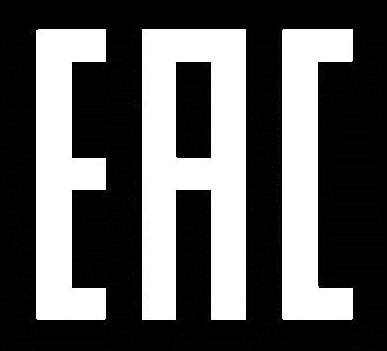 